PRADEEP 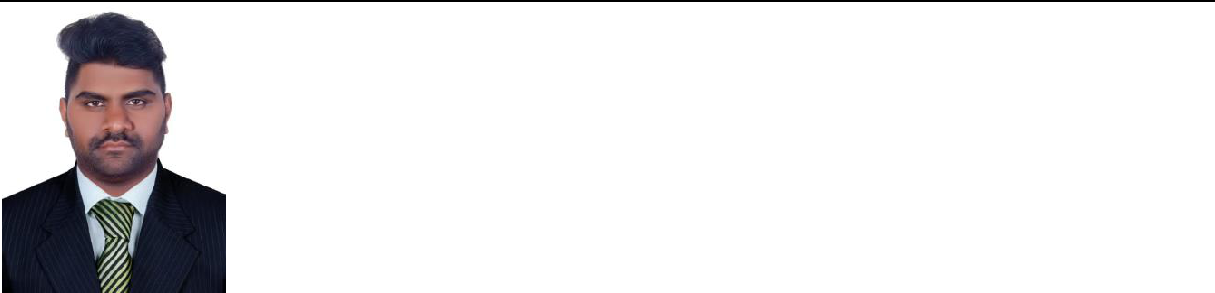 Email:Pradeep-397161@gulfjobseeker.com 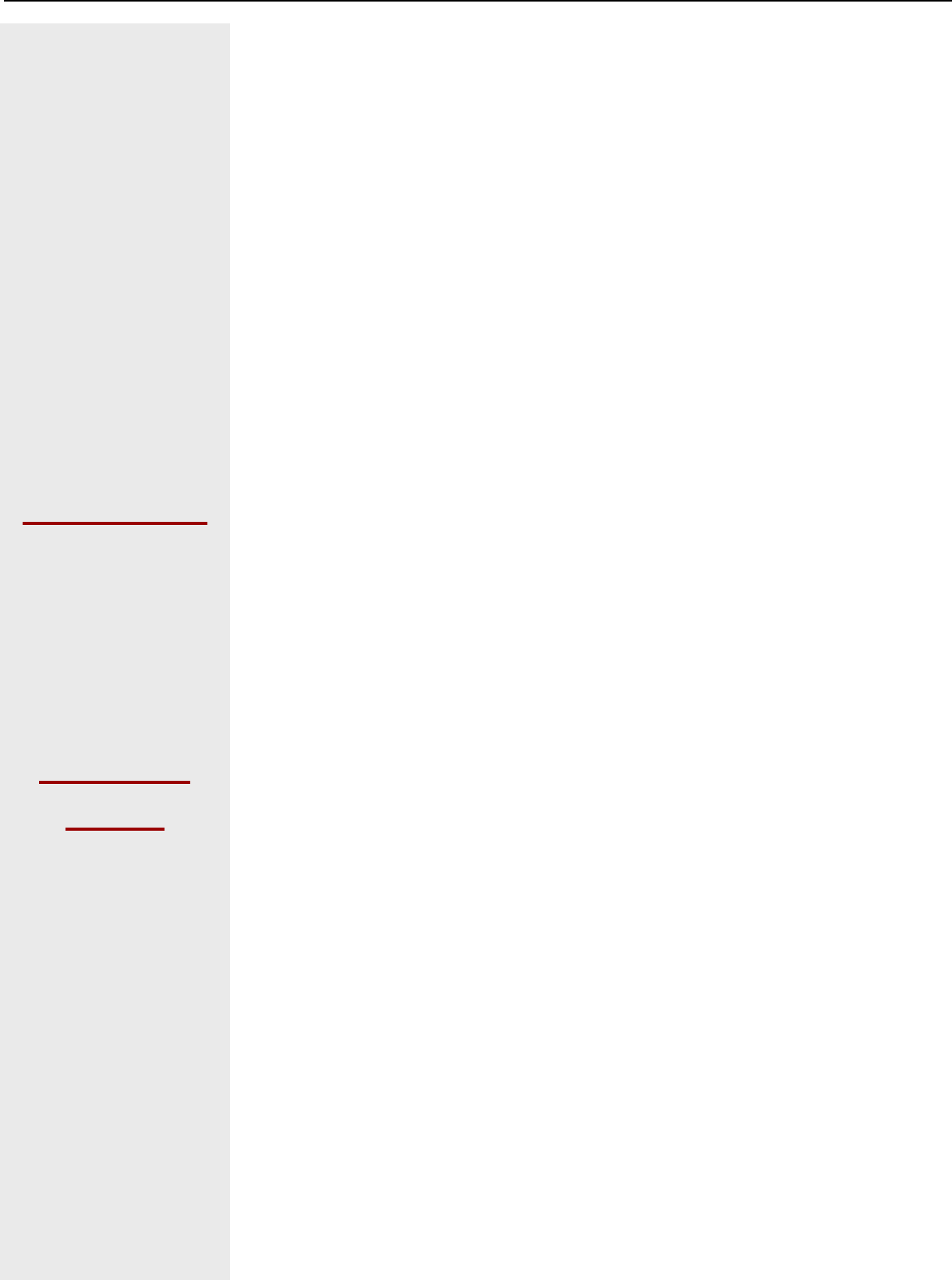 CAREEROBJECTIVEPERSONALDATAEDUCATIONEXPERIENCEPERSONALSKILLSTo use my diverse skills and experience and advanced technical knowledge to develop innovate solutions and exceed unit goals by optimizing systems.Date of Birth: 05/02/1995Nationality: IndianVisa: Employment visa.High school	Working as bike messenger  	-June 2019until now  - Dubai	worked as Security Officer	in Solon International ll FZE	- 3 years-Dubaiworked as Supervisor In TATA Telecommunications – 2 years –India	worked as Supervisor in VBR Hostel	- 1year- IndiaProfessional work ethicMulti-taskingAbility to work in a teamGood leadership abilitiesEnergetic person who has always the passion for learning, ambitious and hard worker.Hard-worker and organized with outstanding problem-solving skillsLANGUAGESLANGUAGESLANGUAGESTeluguTeluguEnglishHindi